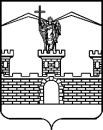 АДМИНИСТРАЦИЯ ЛАБИНСКОГО ГОРОДСКОГО ПОСЕЛЕНИЯЛАБИНСКОГО РАЙОНАР А С П О Р Я Ж Е Н И Еот 17.09.2018								                                      № 114 - рг.ЛабинскО внесении изменений в распоряжение администрации Лабинского городского поселения Лабинского района от 25 сентября 2017 года № 110 – р «О мерах по противодействию коррупции в администрации Лабинского городского поселения Лабинского района на 2017-2018 годы»В соответствии с Указом Президента Российской Федерации от 29 июня 2018 года № 378 «О Национальном плане противодействия коррупции                             на 2018 - 2020 годы», распоряжением главы администрации (губернатора) Краснодарского края от 20 августа 2018 года № 219-р «О внесении изменений в некоторые правовые акты главы администрации (губернатора) Краснодарского края» и в целях повышения эффективности противодействия коррупции в администрации Лабинского городского поселения Лабинского района:Внести в распоряжение администрации Лабинского городского поселения Лабинского района от 25 сентября 2017 года № 110 - р «О мерах по противодействию коррупции в администрации Лабинского городского поселения Лабинского района на 2017-2018 годы» следующие изменения:изложить преамбулу распоряжения в новой редакции:«В соответствии с Федеральным законом от 25 декабря 2008 года                         № 273-ФЗ «О противодействии коррупции», Федеральным законом                              от 6 октября 2003 года № 131-ФЗ «Об общих принципах организации местного самоуправления», Указом Президента Российской Федерации от 29 июня                    2018 года № 378 «О Национальном плане противодействия коррупции                             на 2018 - 2020 годы», Законом Краснодарского края от 23 июля 2009 года                     № 1798-КЗ «О противодействии коррупции в Краснодарском крае», распоряжением главы администрации (губернатора) Краснодарского края                       от 20 августа 2018 года № 219-р «О внесении изменений в некоторые правовые акты главы администрации (губернатора) Краснодарского края» и в целях повышения эффективности противодействия коррупции в администрации Лабинского городского поселения Лабинского района:»;изложить приложение № 1 в новой редакции (приложение № 1);изложить приложение № 2 в новой редакции (приложение № 2).2.	Отраслевым (функциональным) органам и структурным подразделениям администрации Лабинского городского поселения Лабинского района обеспечить выполнение Плана по противодействию коррупции в администрации Лабинского городского поселения Лабинского района в полном объеме.3.	Отделу делопроизводства администрации (Переходько) настоящее распоряжение разместить на официальном сайте администрации Лабинского городского поселения Лабинского района http://www.labinsk-city.ru в информационно-телекоммуникационной сети «Интернет».4.	Контроль за выполнением настоящего распоряжения оставляю за собой.5.	Распоряжение вступает в силу со дня его подписания.Исполняющий обязанности главы администрации Лабинского городского поселения					           А.Н. КургановПРИЛОЖЕНИЕ № 1к распоряжению администрации Лабинского городского поселения Лабинского районаот 17.09.2018 № 114 - р«ПРИЛОЖЕНИЕ № 1УТВЕРЖДЕНраспоряжением администрации Лабинского городского поселения Лабинского районаот 25.09.2017 № 110 - рС О С Т А В рабочей группы по противодействию коррупции в администрации Лабинского городского поселения Лабинского районаИсполняющий обязанности главы администрацииЛабинского городского поселения 					            А.Н. КургановПРИЛОЖЕНИЕ № 2к распоряжению администрации Лабинского городского поселения Лабинского районаот 17.09.2018 № 114 - р«ПРИЛОЖЕНИЕ № 2УТВЕРЖДЕНраспоряжением администрации Лабинского городского поселения Лабинского районаот 25.09.2017 № 110 - рПЛАНпо противодействию коррупции в администрации Лабинского городского поселения Лабинского района Исполняющий обязанности главы администрации Лабинского городского поселения					           А.Н. КургановМанаков Павел Владимирович -заместитель главы администрации, руководитель рабочей группы;ПереходькоАндрей Викторович-начальник юридического отдела администрации, заместитель руководителя рабочей группы;Реброва Валентина Сергеевна -главный специалист юридического отдела администрации, секретарь рабочей группы.Члены рабочей группы:ВоловскаяИнна Владимировна-главный специалист отдела муниципального контроля администрации;ШараускасДмитрий Владимирович-начальник финансового управления администрации;РезановаОльга Борисовна-начальник отдела муниципального контроля администрации;ПереходькоОльга Александровна-начальник отдела делопроизводства  администрации;Чижиков Валерий Александрович -начальник отдела по организационной работе администрации;Долгов Алексей Викторович -депутат Совета Лабинского городского поселения (по согласованию);Ремесленникова Ирина Николаевна-председатель Совета микрорайона № 5              (по согласованию)». №п/пМероприятиеСрок исполненияСрок предоставления отчетаОтветственный исполнитель123451. Оценка восприятия уровня коррупции и мониторинг коррупционных рисков1. Оценка восприятия уровня коррупции и мониторинг коррупционных рисков1. Оценка восприятия уровня коррупции и мониторинг коррупционных рисков1. Оценка восприятия уровня коррупции и мониторинг коррупционных рисков1. Оценка восприятия уровня коррупции и мониторинг коррупционных рисков1.1Оценка восприятия уровня коррупции в муниципальном образовании, размещение их результатов в средствах массовой информации и на официальных сайтах в информационно-телекоммуникационной сети «Интернет»ежегоднопо итогам полугодия и года, до 10 июля и 15 января соответственноОтдел по организацион-ной работе администрации 1.2Проведение мониторинга коррупционных рисков в органах местного самоуправления муниципальных образований Краснодарского краяежегоднопо итогам полугодия и года, до 10 июля и 15 января соответственноОтдел по организацион-ной работе администрации 1.3Внесение изменений в должностные инструкции муниципальных служащих, проходящих службу на должностях, замещение которых связано с коррупционными рискамиежегодно (при необходимости, по итогам мониторинга коррупцион-ных рисков)по итогам полугодия и года, до 10 июля и 15 января соответственноОтдел муниципаль-ного контроля администрации 2. Повышение эффективности работы должностных лиц, ответственных за профилактику коррупционных и иных правонарушений в Лабинском городском поселении2. Повышение эффективности работы должностных лиц, ответственных за профилактику коррупционных и иных правонарушений в Лабинском городском поселении2. Повышение эффективности работы должностных лиц, ответственных за профилактику коррупционных и иных правонарушений в Лабинском городском поселении2. Повышение эффективности работы должностных лиц, ответственных за профилактику коррупционных и иных правонарушений в Лабинском городском поселении2. Повышение эффективности работы должностных лиц, ответственных за профилактику коррупционных и иных правонарушений в Лабинском городском поселении2.1Организация повышения квалификации муниципальных служащих, в должностные обязанности которых входит участие в противодействии коррупциив течение годапо итогам полугодия и года, до 10 июля и 15 января соответственно,ежегодно до 1 апреля, итоговый доклад – до 1 декабря 2020 годаОтдел муниципаль-ного контроля администрации2.2Организация обучения муниципальных служащих, впервые поступивших на муниципальную службу, по образовательным программам в области противодействия коррупциив течение годапо итогам полугодия и года.до 10 июля и 15 января соответственно, итоговый доклад – до 1 ноября 2020 годаОтдел муниципаль-ного контроля администрации2.3Обеспечение использования всеми лицами, замещающими должности, осуществление полномочий по которым влечет за собой обязанность представлять сведения о своих доходах, расходах, об имуществе и обязательствах имущественного характера, о доходах, расходах, об имуществе и обязательствах имущественного характера своих супругов и несовершеннолетних детей, при заполнении справок о доходах, расходах, об имуществе и обязательствах имущественного характера специального программного обеспечения «Справки БК»в течение годапо итогам полугодия и года, до 10 июля и 15 января соответственноОтдел делопроиз-водства администрации2.4Анализ сведений о доходах, об имуществе и обязательствах имущественного характера, представленных гражданами, претендующими на замещение должностей муниципальной службы, муниципальными служащими, руководителями подведомственных местным органам власти организацийв течение годапо итогам полугодия и года, до 10 июля и 15 января соответственноОтдел муниципаль-ного контроля администрации2.5Проведение проверок достоверности и полноты сведений о доходах, об имуществе и обязательствах имущественного характера, представляемых гражданами, претендующими на замещение должностей муниципальной службыв течение годапо итогам полугодия и года, до 10 июля и 15 января соответственноОтдел муниципаль-ного контроля администрации2.6Проведение проверок по случаям несоблюдения муниципальными служащими запретов, ограничений и неисполнения обязанностей, установленных в целях противодействия коррупции, в том числе проверок достоверности и полноты представляемых ими сведений о доходах, об имуществе и обязательствах имущественного характерав течение годапо итогам полугодия и года, до 10 июля и 15 января соответственноОтдел муниципаль-ного контроля администрации2.7Контроль за соблюдением лицами, замещающими должности муниципальной службы, требований законодательства Российской Федерации о противодействии коррупции, касающихся предотвращения и урегулирования конфликта интересов, в том числе за привлечением таких лиц к ответственности в случае их несоблюденияв течение годапо итогам полугодия и года, до 10 июля и 15 января соответственно, итоговый доклад – до 1 декабря 2020 годаОтдел муниципаль-ного контроля администрации2.8Организация работы по рассмотрению уведомлений муниципальных служащих о факте обращения в целях склонения к совершению коррупционных правонарушенийв течение годапо итогам полугодия и года, до 10 июля и 15 января соответственноОтдел муниципаль-ного контроля администрации2.9Осуществление контроля исполнения муниципальными служащими обязанности по предварительному уведомлению представителя нанимателя о выполнении иной оплачиваемой работыв течение годапо итогам полугодия и года, до 10 июля и 15 января соответственноОтдел муниципаль-ного контроля администрации2.10Мониторинг исполнения установленного порядка сообщения муниципальными служащими о получении подарка в связи с их должностным положением или исполнением ими должностных обязанностейв течение годапо итогам полугодия и года, до 10 июля и 15 января соответственноОтдел муниципаль-ного контроля администрации2.11Повышение эффективности кадровой работы в части ведения личных дел лиц, замещающих муниципальные должности и должности муниципальной службы, в том числе контроля за актуализацией сведений, содержащихся в анкетах, представляемых при назначении на указанные должности и поступлении на такую службув течение годапо итогам полугодия и года, до 10 июля и15 января соответственно, итоговый доклад – до 1 декабря 2020 годаОтдел муниципаль-ного контроля администрации2.12Осуществление с участием общественных объединений, уставной задачей которых является участие в противодействии коррупции, и других институтов гражданского общества комплекса организационных, разъяснительных и иных мер по соблюдению муниципальными служащими ограничений и запретов, а также по исполнению ими обязанностей, установленных в целях противодействия коррупциив течение годапо итогам полугодия и года,до 10 июля и 15 января соответственноОтдел муниципаль-ного контроля администрации2.13Информирование муниципальных служащих о требованиях законодательства Российской Федерации о противодействии коррупции и его изменениях, формирование антикоррупционного поведенияв течение годапо итогам полугодия и года, до 10 июля и 15 января соответственноЮридический отдел администрации 2.14Проведение в установленном порядке антикоррупционной экспертизы проектов муниципальных нормативных правовых актовв течение годапо итогам полугодия и года, до 10 июля и 15 января соответственноЮридический отдел администрации 2.15Проведение в установленном порядке мониторинга правоприменения муниципальных нормативных правовых актовв течение годапо итогам полугодия и года, до 10 июля и 15 января соответственноЮридический отдел администрации 2.16Принятие (издание), изменение или признание утратившими силу (отмена) муниципальных нормативных правовых актов, направленных на устранение нарушений, выявленных при мониторинге правопримененияв течение года (по итогам реализации пункта 4.2.15)по итогам полугодия и года, до 10 июля и 15 января соответственноЮридический отдел администрации 3. Совершенствование взаимодействия органов местного самоуправления со средствами массовой информации, населением и институтами гражданского общества по вопросам противодействия коррупции3. Совершенствование взаимодействия органов местного самоуправления со средствами массовой информации, населением и институтами гражданского общества по вопросам противодействия коррупции3. Совершенствование взаимодействия органов местного самоуправления со средствами массовой информации, населением и институтами гражданского общества по вопросам противодействия коррупции3. Совершенствование взаимодействия органов местного самоуправления со средствами массовой информации, населением и институтами гражданского общества по вопросам противодействия коррупции3. Совершенствование взаимодействия органов местного самоуправления со средствами массовой информации, населением и институтами гражданского общества по вопросам противодействия коррупции3.1Обеспечение взаимодействия органов Лабинского городского поселения Лабинского района со средствами массовой информации в сфере противодействия коррупции, в том числе освещение проводимых в муниципальных образованиях мер по противодействию коррупциив течение годапо итогам полугодия и года, до 10 июля и 15 января соответственноОтдел по организацион-ной работе администрации3.2Организация проведения мероприятий антикоррупционной направленности, в том числе с участием общественности (пресс-конференции, семинары, встречи по вопросам противодействия коррупции)в течение годапо итогам полугодия и года, до 10 июля и 15 января соответственноОтдел по организацион-ной работе администрации3.3Активизация работы по противодействию коррупции с привлечением общественных палат (советов) муниципальных образований, представителей институтов гражданского обществав течение годапо итогам полугодия и года, до 10 июля и 15 января соответственноОтдел по организацион-ной работе администрации».